JUIT, WAKNAGHAT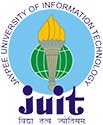 Compensatory Off Approval Form	Dated:Employee CodeEmployee NameDepartmentDesignationCOMPENSATORY OFF / TIME HOURS EARNEDCOMPENSATORY OFF / TIME HOURS EARNEDCOMPENSATORY OFF / TIME HOURS EARNEDCOMPENSATORY OFF / TIME HOURS EARNEDCOMPENSATORY OFF / TIME HOURS EARNEDCOMPENSATORY OFF / TIME HOURS EARNEDCOMPENSATORY OFF / TIME HOURS EARNEDCOMPENSATORY OFF / TIME HOURS EARNEDCOMPENSATORY OFF / TIME HOURS EARNEDDatesWorkedDatesWorkedHours WorkedFrom	ToHours WorkedFrom	ToHours WorkedFrom	ToDescription of WorkDescription of WorkTotalHoursTotalHoursI certify that I have worked on the above-listed dates and times, and I opt for the grant ofEL	CL	(Please tick your option)in lieu of one on one basis (The employee must avail this within two months after which it will please lapse).Employee’s Signature	DateNumber of Compensatory Leave(s) Recommended by HoDSignature of HoD	DateNumber of Compensatory Leave(s) Recommended by HRSignature of HR	DateI certify that I have worked on the above-listed dates and times, and I opt for the grant ofEL	CL	(Please tick your option)in lieu of one on one basis (The employee must avail this within two months after which it will please lapse).Employee’s Signature	DateNumber of Compensatory Leave(s) Recommended by HoDSignature of HoD	DateNumber of Compensatory Leave(s) Recommended by HRSignature of HR	DateI certify that I have worked on the above-listed dates and times, and I opt for the grant ofEL	CL	(Please tick your option)in lieu of one on one basis (The employee must avail this within two months after which it will please lapse).Employee’s Signature	DateNumber of Compensatory Leave(s) Recommended by HoDSignature of HoD	DateNumber of Compensatory Leave(s) Recommended by HRSignature of HR	DateI certify that I have worked on the above-listed dates and times, and I opt for the grant ofEL	CL	(Please tick your option)in lieu of one on one basis (The employee must avail this within two months after which it will please lapse).Employee’s Signature	DateNumber of Compensatory Leave(s) Recommended by HoDSignature of HoD	DateNumber of Compensatory Leave(s) Recommended by HRSignature of HR	DateI certify that I have worked on the above-listed dates and times, and I opt for the grant ofEL	CL	(Please tick your option)in lieu of one on one basis (The employee must avail this within two months after which it will please lapse).Employee’s Signature	DateNumber of Compensatory Leave(s) Recommended by HoDSignature of HoD	DateNumber of Compensatory Leave(s) Recommended by HRSignature of HR	DateI certify that I have worked on the above-listed dates and times, and I opt for the grant ofEL	CL	(Please tick your option)in lieu of one on one basis (The employee must avail this within two months after which it will please lapse).Employee’s Signature	DateNumber of Compensatory Leave(s) Recommended by HoDSignature of HoD	DateNumber of Compensatory Leave(s) Recommended by HRSignature of HR	DateI certify that I have worked on the above-listed dates and times, and I opt for the grant ofEL	CL	(Please tick your option)in lieu of one on one basis (The employee must avail this within two months after which it will please lapse).Employee’s Signature	DateNumber of Compensatory Leave(s) Recommended by HoDSignature of HoD	DateNumber of Compensatory Leave(s) Recommended by HRSignature of HR	DateI certify that I have worked on the above-listed dates and times, and I opt for the grant ofEL	CL	(Please tick your option)in lieu of one on one basis (The employee must avail this within two months after which it will please lapse).Employee’s Signature	DateNumber of Compensatory Leave(s) Recommended by HoDSignature of HoD	DateNumber of Compensatory Leave(s) Recommended by HRSignature of HR	DateI certify that I have worked on the above-listed dates and times, and I opt for the grant ofEL	CL	(Please tick your option)in lieu of one on one basis (The employee must avail this within two months after which it will please lapse).Employee’s Signature	DateNumber of Compensatory Leave(s) Recommended by HoDSignature of HoD	DateNumber of Compensatory Leave(s) Recommended by HRSignature of HR	DateApproval of VCApproval of VCSignature with DateSignature with DateSignature with Date